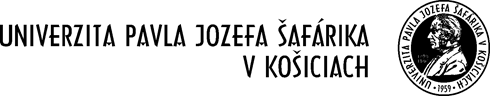 „VZOR“Návrh rámcovej dohodyRámcová dohoda uzavretá podľa ust. § 83 zákona č. 343/2015 Z. z. o verejnom obstarávaní a o zmene a doplnení niektorých zákonov v znení neskorších predpisov (ďalej len „zákon o verejnom obstarávaní“)Článok I.Strany dohody1.	Predávajúci (doplní uchádzač)	 	Obchodné meno:	.............................................................	Sídlo:			.............................................................	Štatutárny orgán: 	.............................................................Zástupca na jednanie vo veciach zmluvných:	.............................................................Zástupca na jednanie	vo veciach technických	.............................................................	IČO:			.............................................................	IČ DPH:			.............................................................	IBAN:			.............................................................	SWIFT:			.............................................................	Kontakt e-mail:		.............................................................	Tel. č./fax. č.:		.............................................................	Zápis v obch. registri:	.............................................................	(ďalej len „predávajúci“)2.     	Kupujúci				Názov:			Univerzita Pavla Jozefa Šafárika v Košiciach	Sídlo:		Šrobárova 2, 041 80 KošiceŠtatutárny orgán:		prof. RNDr. Pavol Sovák, CSc. - rektorIČO: 			00397768IČ DPH:			SK2021157050Zástupca na jednanie vo veciach zmluvných:	JUDr. Zuzana GažováZástupca na jednanievo veciach technických:	Ing. Jozef JantošovičBankové spojenie:	Štátna pokladnicaIBAN:			SK11 8180 0000 0070 0007 4335SWIFT:			SPSRSKBA	Kontakt e-mail:		jozef.jantosovic@upjs.sk	Tel. č.:			+421 55 234 1501(ďalej len „kupujúci“) (spoločne aj „účastníci dohody“ alebo „strany dohody“)Článok II.Úvodné ustanovenia, právne predpisyTáto rámcová dohoda sa uzatvára v zmysle ust. § 83 zákona č. 343/2015 Z. z. o verejnom obstarávaní a o zmene a doplnení niektorých zákonov v znení neskorších predpisov (ďalej len „zákon o verejnom obstarávaní) ako výsledok zadávania nadlimitnej zákazky postupom verejnej súťaže s návrhom predmetu: „IKT – Výpočtová technika“ (ďalej len „rámcová dohoda“ alebo „dohoda“).Vzájomné vzťahy oboch strán dohody sa riadia ust. zákona č. 513/1991 Zb. - Obchodný zákonník v znení neskorších predpisov (ďalej len „Obchodný zákonník“), ust. zákona č. 18/1996 Z. z. o cenách v znení neskorších predpisov (ďalej len „zák. č. 18/1996 Z. z.“) a Vyhláškou Ministerstva financií SR č. 87/1996   Z. z., ktorou sa vykonáva zákon Národnej rady Slovenskej republiky č. 18/1996 Z. z. o cenách v znení neskorších predpisov (ďalej len „vyhl. č. 87/1996 Z. z.“), ust. zákona o verejnom obstarávaní a ďalšími platnými a účinnými právnymi predpismi SR, ktoré upravujú oblasť predmetu tejto rámcovej dohody.Článok III.Predmet a účel rámcovej dohodyPredmetom tejto rámcovej dohody je stanovenie podmienok pre predávajúceho a kupujúceho pri zabezpečení dodávok IKT tovaru, a to „IKT – Výpočtová technika“ (ďalej len „tovar“). Súčasťou predmetu rámcovej dohody je dodanie zariadení, hardvéru, softvéru, vrátane prislúchajúceho inštalačného materiálu a doprava jednotlivých častí predmetu dohody na miesto dodania, spolu s technickou dokumentáciou, návodom na obsluhu v slovenskom/českom jazyku a záručným listom jednotlivých častí predmetu plnenia, vyloženie tovaru v mieste dodania a poskytnutie súčinnosti pri inštalácii, zaškolení, resp. konfigurácii nových zariadení, ak je to uvedené v požiadavke kupujúceho v Prílohe č. 1 tejto rámcovej dohody.Predávajúci sa zaväzuje v rámci predmetu plnenia tejto dohody poskytnúť kupujúcemu licencie na softvérové vybavenie prístrojov špecifikovaných v tejto dohode, ktoré sú nainštalované ako časť predmetu plnenia dohody na neobmedzený čas.Účastníci dohody sa dohodli, že rozsah a množstvo tovaru uvedené v Prílohe č. 1 je len orientačné a skutočne odobrané množstvo dodávaného tovaru sa bude odvíjať od skutočných potrieb kupujúceho po dobu trvania tejto rámcovej dohody.Predávajúci je povinný v zmysle tejto rámcovej dohody dodávať nový tovar, ktorý nie je recyklovaný alebo renovovaný a ktorý zodpovedá Slovenským technickým normám a normám EÚ.Predávajúci je povinný dodržiavať ustanovenia tejto rámcovej dohody a vykonávať ich v súlade s príslušnými všeobecne záväznými právnymi predpismi a štandardmi kvality uplatňujúcimi sa v danej oblasti. Predávajúci vyhlasuje, že v čase uzatvorenia tejto dohody je zapísaný v registri partnerov verejného sektora v súlade so zákonom č. 315/2016 Z. z. o registri partnerov verejného sektora a o zmene a doplnení niektorých zákonov v znení neskorších predpisov (ďalej len „zákon č. 315/2016 Z. z.“), ak sa ho povinnosť zápisu do registra partnerov verejného sektora týka. Ak na strane predávajúceho ako strany dohody existuje skupina dodávateľov podľa ust. § 37 zákona o verejnom obstarávaní, má každý člen tejto skupiny dodávateľov povinnosť byť zapísaný v registri partnerov verejného sektora.Článok IV.Cena a platobné podmienkyCena tovaru je stanovená dohodou účastníkov rámcovej dohody v súlade so zák. č. 18/1996 Z. z. a vyhl. č. 87/1996 Z. z.Celková cena za celý predmet plnenia rámcovej dohody je vo výške:Celková cena bez DPH	........................................... eur (doplní uchádzač)DPH			........................................... eurCelková cena s DPH	........................................... eur(Slovom: ...............................................................................................................................................).Podrobná špecifikácia vybraných druhov tovaru a jednotkové ceny tovaru sú podrobne špecifikované v Prílohe č. 1 tejto rámcovej dohody, ktorá je neoddeliteľnou súčasťou dohody.Jednotkové ceny uvedené v Prílohe č. 1 rámcovej dohody sú záväzné počas celej doby platnosti a účinnosti tejto rámcovej dohody.Cena uvedená v ods. 2 tohto článku je cena určená vrátane balného, cla, dopravných nákladov, vykládky a všetkých nákladov súvisiacich s dodaním tovaru alebo jeho časti na miesto plnenia uvedené v  čl. VI. ods. 1 tejto rámcovej dohody. Predávajúci je povinný pri výpočte ceny za tovar podľa tejto dohody pripočítať DPH podľa aktuálnych všeobecne záväzných právnych predpisov SR, platných a účinných v čase vykonania fakturácie za dodaný tovar.Článok V.Postup predávajúceho a kupujúceho pri plnení dohodyPredávajúci sa zaväzuje kupujúcemu zabezpečiť a dodávať predmet tejto dohody na základe samostatných priebežných objednávok podľa potrieb v súlade s Prílohou č. 1 tejto rámcovej  dohody. Komunikácia medzi predávajúcim a kupujúcim bude prebiehať výlučne v slovenskom jazyku a prostredníctvom na to určených e-mailových adries bližšie špecifikovaných v čl. VI ods.14 tejto rámcovej dohody, resp. prostredníctvom na to určených osobitných telefonických kontaktov uvedených v priebežných objednávkach. Predávajúci je povinný určiť e-mailovú adresu pre účely prijímania objednávok zo strany kupujúceho a komunikácie vo veci zabezpečenia tovaru.Telefonické preverenie stavu tovaru na sklade predávajúceho sa nepovažuje za objednávku tovaru zo strany kupujúceho v zmysle tejto dohody.Postup pri vystavovaní objednávok k tejto rámcovej dohode:Pri vystavení objednávky je kupujúci povinný zadávať zákazku  v súlade s Prílohou č. 1 .Kupujúci je povinný riadne vystavenú objednávku zaslať predávajúcemu elektronickou komunikáciou na e-mailovú adresu určenú na tento účel.Predávajúci je povinný potvrdiť príjem objednávky na e-mailovú adresu kupujúceho obratom, najneskôr však do 12 hodín od jej doručenia a postúpiť ju k vybaveniu.Potvrdením prijatia sa objednávka stáva pre predávajúceho záväzná.V prípade, že predávajúci nebude opakovane dodržiavať postup uvedený v ods. 4.3 tohto článku, takéto konanie predávajúceho bude považované za neplnenie si povinností vyplývajúcich z tejto rámcovej dohody s následným právom kupujúceho odstúpiť od tejto rámcovej dohody.Po elektronickom potvrdení prijatia objednávky môže kupujúci odoslať písomnú objednávku, podpísanú oprávnenou osobou kupujúceho, prostredníctvom pošty na adresu sídla predávajúceho uvedenú v čl. I. tejto dohody.Každá objednávka musí obsahovať minimálne nasledovné náležitosti:názov, sídlo kupujúceho a predávajúceho, číslo účtu, bankové spojenie kupujúceho, IČO, DIČ, kontaktné údaje osoby poverenej na vystavenie objednávky na strane kupujúceho (meno, telefón, e-mail),číslo objednávky,druh a požadované množstvo tovaru v súlade s Prílohou č. 1 tejto rámcovej dohody, jednotková cena bez DPH v súlade s Prílohou č. 1 tejto rámcovej dohody,celková cena za dodávku tovaru s DPH v súlade s Prílohou č. 1 tejto rámcovej dohody,dátum a miesto dodania tovaru,kontaktné údaje osoby kupujúceho, poverenej na prevzatie dodávky (meno, telefón, e-mail), dátuminé v rozsahu predmetu plnenia tejto rámcovej dohody.V prípade, že počas trvania zmluvného vzťahu bude ukončená výroba niektorého tovaru, ktorý tvorí predmet tejto dohody, predávajúci je povinný:túto skutočnosť písomne oznámiť kupujúcemu a preukázať, písomne ponúknuť kupujúcemu iný - plne funkčný náhradný tovar, spĺňajúci všetky minimálne požiadavky v špecifikáciách, uvedených v Prílohe č. 1 rdohody. V prípade súhlasu kupujúceho s písomnou ponukou náhradného tovaru podľa tohto odseku dohody, strany uzavrú písomný dodatok k tejto dohode, ktorým zahrnú náhradný tovar do predmetu dohody. Cena náhradného tovaru nesmie byť vyššia ako cena pôvodného tovaru podľa predmetu dohody. Ak z objektívnych dôvodov nebude možné zo stany predávajúceho preukázateľne dodať ekvivalentnú náhradu, sa na základe súhlasu oboch strán dohody strany dohody dohodnú na zrušení daného tovaru.Článok VI.Dodacie podmienkyMiestom dodania je Univerzita Pavla Jozefa Šafárika v Košiciach, jej fakulty, ústavy a pracoviská, bližšie definované v samostatných objednávkach.Predávajúci je povinný dodať tovar kupujúcemu v dohodnutom množstve, rozsahu, kvalite, v požadovaných technických parametroch, v bezchybnom stave a  dohodnutom termíne v zmysle špecifikácie podľa Prílohy č. 1 tejto rámcovej dohody.Predávajúci sa zaväzuje dodať tovar kupujúcemu najneskôr do:60 pracovných dní, ak sú predmetom dodávky kopírky, multifunkčné zariadenia, sieťové prvky, switche,30 kalendárnych dní, ak je predmetom dodávky ostatný tovar, ktorý je bežne dostupný na trhu,60 pracovných dní, ak je predmetom dodávky ostatný tovar, ktorého dodanie si vyžaduje dlhšiu dodaciu dobu, po predchádzajúcom súhlase kupujúceho, zaslaného písomne alebo vo forme elektronickej pošty. Lehota dodania podľa ods. 3 tohto článku dohody začína plynúť od momentu doručenia objednávky predávajúcim. Miesto dodania bude bližšie spresnené príslušnou objednávkou.Dodávka tovaru je realizovaná podľa potreby a požiadaviek individuálne dohodnutých v samostatnej objednávke kupujúceho podľa článku V. tejto dohodyPredávajúci potvrdí kupujúcemu dodanie tovaru 24 hodín vopred. Ak predávajúci nesplní svoju povinnosť v deň doručenia, ale až nasledujúci deň, náklady súvisiace s neuskutočnením prevzatia tovaru, ako aj prípadnú náhradu škody, znáša predávajúci.Dodávka tovaru bude realizovaná dopravou na náklady predávajúceho s vynesením zabezpečeným poverenými osobami predávajúceho na miesto určené kupujúcim.V prípade, ak dodaný tovar nespĺňa vlastnosti požadované kupujúcim v tejto rámcovej dohode, kupujúci je oprávnený túto dodávku písomne odmietnuť s uvedením dôvodu odmietnutia.Predávajúci sa zaväzuje dodať tovar v súlade s dohodnutými technickými a funkčnými charakteristikami, platnými všeobecne záväznými právnymi predpismi SR, technickými normami a podmienkami tejto dohody. Predávajúci sa zaväzuje súčasne s odovzdaním tovaru odovzdať kupujúcemu aj všetky doklady, ktoré sa na dodaný tovar vzťahujú (ako napr. prevádzková a technická dokumentácia, návod na obsluhu, záručný list, ap.).V prípade, že predávajúci dodáva tovar, ktorý je originálnym spotrebným materiálom, v takom prípade originálny spotrebný materiál musí byť zabalený v originálnych obaloch od výrobcov zariadení požadovaných značiek, spĺňajúci všetky znaky originálneho balenia daného výrobcu.Kupujúci si vyhradzuje právo prevziať iba tovar bez zjavných vád, dodaný v kompletnom stave, v požadovanom množstve a v originálnych obaloch. V opačnom prípade si vyhradzuje právo nepodpísať dodací list a neprebrať dodaný tovar.Kupujúci nadobudne vlastnícke právo k tovaru dňom jeho prevzatia v mieste plnenia. Prevzatie tovaru potvrdí podpisom oprávnenej osoby kupujúceho a odtlačkom pečiatky na dodacom liste. Dodací list je neoddeliteľnou súčasťou každej faktúry.    Predávajúci prehlasuje, že tovar nie je zaťažený právami tretích osôb.Kontaktné údaje predávajúceho pre účely prijímania objednávok:
meno a priezvisko :	.............................................   (doplní uchádzač)e-mail:			.............................................tel. číslo:			.............................................  Článok VII.Platobné podmienkyKupujúcemu vzniká povinnosť na zaplatenie dohodnutej ceny predávajúcemu po riadnom dodaní a odovzdaní objednaného tovaru podľa tejto rámcovej dohody predávajúcim, a to na základe vystavenej faktúry, ktorá musí byť v súlade s objednávkou vystavenou kupujúcim. Súčasťou faktúry musí byť dodací list potvrdený povereným zástupcom kupujúceho, a to ich podpismi a odtlačkami pečiatok. Kupujúci a predávajúci sa zaväzujú vo všetkých písomných materiáloch a dokladoch prináležiacich k tejto rámcovej dohode (ako napr. listoch, dodacích listoch, faktúrach, ap.) uvádzať číslo tejto rámcovej dohody.Kupujúci nie je oprávnený poskytovať predávajúcemu žiadne preddavky, zálohy ani iné peňažné, či nepeňažné plnenia v súvislosti s plnením predmetu dohody.Predávajúci je povinný vyhotoviť a predkladať kupujúcemu faktúru najneskôr do 5 pracovných dní odo dňa odovzdania a prevzatia tovaru kupujúcim, ktorá musí obsahovať všetky náležitosti daňového dokladu v súlade s ust. zákona č. 222/2004 Z. z. o dani z pridanej hodnoty v znení neskorších predpisov. Predávajúci nie je oprávnený fakturovať žiadnu ďalšiu odplatu za služby súvisiace s dodaním tovaru. Predávajúci je povinný predkladať uvedené doklady v tomto odseku tohto článku dohody podpísané zástupcom predávajúceho, písomne doručenou poštovou zásielkou alebo osobne na adresu kupujúceho uvedenú v čl. I. tejto dohody.Lehota splatnosti faktúry je 30 kalendárnych dní odo dňa doručenia faktúry na adresu sídla kupujúceho uvedenú v čl. I. tejto rámcovej dohody.Ak nastane potreba realizácie Smernice Európskeho parlamentu a Rady 2014/55/EÚ o elektronickej fakturácii v činnosti kupujúceho pri uplatňovaní záväzkovo-právnych vzťahov, bude predávajúci povinný vystaviť faktúru v súlade s ustanoveniami zákona č. 215/2019 Z. z. o zaručenej elektronickej fakturácii a centrálnom elektronickom systéme a o doplnení niektorých zákonov a sprístupniť ju bezodkladne kupujúcemu.V prípade, že faktúra nebude obsahovať všetky stanovené náležitosti podľa rámcovej dohody a príslušných všeobecne záväzných právnych predpisov SR, alebo v nej nebudú správne uvedené údaje podľa tejto rámcovej dohody alebo v prípade, ak nebude v súlade s príslušnou objednávkou, je kupujúci povinný faktúru neuhradiť a vrátiť predávajúcemu k jej oprave. Nová lehota splatnosti bude plynúť až dňom riadneho doručenia opravenej faktúry.Úhrada faktúr bude prebiehať bezhotovostným platobným stykom na účet predávajúceho po dodaní predmetu plnenia uvedeného v príslušnej objednávke podľa tejto rámcovej dohody a za ceny podľa špecifikácie uvedenej v Prílohe č.1 k tejto rámcovej dohode.Kupujúci nezodpovedá za omeškanie platieb v prospech predávajúceho, ktoré budú  zapríčinené zo strany jeho peňažného ústavu.V prípade, ak v priebehu plnenia rámcovej dohody vznikne potreba obstarania predmetu zákazky aj pre projekty financované z NFP, o ktorých kupujúci v čase vyhlásenia zákazky a podpísania rámcovej dohody nemal vedomosť, budú zdrojom financovania predmetu zákazky aj projekty NFP.Ak nastane potreba obstarania predmetu tejto dohody pre projekty podľa ods. 9 tohto článku rámcovej dohody, predávajúci je povinný s kupujúcim uzavrieť dodatok k tejto rámcovej dohode, predmetom ktorého bude doplnenie názvov projektov a všetky ustanovenia platné pre prípady financovania z NFP podľa zmluvy o NFP. V prípade, ak nastane potreba obstarania predmetu dohody pre projekty podľa ods. 9 tohto článku dohody, predávajúci berie na vedomie, že lehota splatnosti faktúr bude 60 kalendárnych dní odo dňa riadneho prevzatia faktúry kupujúcim, z dôvodu ich odsúhlasenia poskytovateľom NFP a predávajúci sa zaväzuje akceptovať takéto ustanovenie dohody.Článok VIII.SubdodávateliaZoznam subdodávateľov predávajúceho, ktorý predložil predávajúci v čase uzavretia rámcovej dohody spolu s uvedením údajov o všetkých známych subdodávateľoch v zmysle § 41 zákona o verejnom obstarávaní, údaje o osobe oprávnenej konať za subdodávateľa v rozsahu meno a priezvisko, adresa pobytu a dátum narodenia, tvorí Prílohu č. 4 tejto dohody. Predávajúci je povinný písomne oznámiť kupujúcemu akúkoľvek zmenu údajov o subdodávateľovi, a to do 3 pracovných dní odo dňa, kedy sa predávajúci dozvedel o tejto zmene.Ak v čase uzavretia dohody predávajúcemu neboli známi subdodávatelia a predávajúci má v úmysle realizovať predmet tejto dohody prostredníctvom subdodávateľa, predávajúci tak môže urobiť iba s predchádzajúcim písomným súhlasom kupujúceho. Zámer realizácie predmetu tejto dohody prostredníctvom subdodávateľa predávajúci bezodkladne písomne oznámi kupujúcemu s uvedením údajov o osobe oprávnenej konať za subdodávateľa v rozsahu meno a priezvisko, adresa pobytu a dátum narodenia. K zmene subdodávateľa môže dôjsť len po odsúhlasení kupujúcim. Predávajúci je povinný najneskôr 3 pracovné dni pred dňom, ktorý predchádza dňu, v ktorom nastane zmena subdodávateľa, písomne oznámiť kupujúcemu zámer zmeny subdodávateľa s uvedením identifikačných údajov pôvodného aj nového subdodávateľa, údaje o osobe oprávnenej konať za subdodávateľa v rozsahu meno a priezvisko, adresa pobytu a dátum narodenia (aktualizovaný zoznam subdodávateľov). Predávajúci je povinný postupovať pri výbere subdodávateľa tak, aby náklady vynaložené na zabezpečenie plnenia predmetu dohody boli primerané jeho kvalite a cene a tak, že subdodávatelia podieľajúci sa na plnení predmetu dohody budú kvalifikovaní na svoje profesie vzťahujúce sa na plnenie tejto dohody a budú mať potrebné oprávnenia a osvedčenia potrebné k plneniu predmetu dohody.Povinnosti predávajúceho, vrátane pravidiel výberu subdodávateľa, platia aj pri zmene subdodávateľa počas celej platnosti a účinnosti tejto dohody. Možnosťou využitia subdodávateľov nie je dotknutá zodpovednosť predávajúceho za riadne plnenie dohody.Subdodávateľ alebo subdodávatelia podľa osobitného predpisu, ktorí podľa ust. § 11 ods. 1 zákona o verejnom obstarávaní majú povinnosť zapisovať sa do registra partnerov verejného sektora, musia byť zapísaní v registri partnerov verejného sektora. Povinnosť zápisu do registra partnerov verejného sektora upravuje osobitný predpis - zákon č. 315/2016 Z. z.Článok IX.Záručná doba a zodpovednosť za vadyPredávajúci zodpovedá za to, že tovar bude:riadne dodaný v súlade s touto rámcovou dohodoumať vlastnosti dohodnuté v tejto rámcovej dohode.Predávajúci poskytne na tovar záručnú dobu 24 mesiacov podľa Obchodného zákonníka a ďalších všeobecne záväzných právnych predpisov platných na území SR, ktoré tvoria predmet tejto rámcovej dohody, ak na záručnom liste alebo obale takého tovaru nie je vyznačená dlhšia záručná lehota podľa záručných podmienok výrobcu. Záručná doba začína plynúť od momentu prevzatia tovaru kupujúcim a počas tejto doby je predávajúci povinný poskytovať kupujúcemu bezplatný záručný servis a údržbu na predmet plnenia. Záruka a servis môže byť na základe požiadavky kupujúceho uvedenej v Prílohe č. 1 tejto dohody rozšírená nad rámec minimálnych záručných podmienok, na základe podmienok uvedených v Prílohe č. 2 k tejto rámcovej dohode.Kupujúci si vyhradzuje právo tovar so zjavnými vadami neprevziať.V prípade oprávnenej reklamácie sa záručná doba predlžuje o čas, počas ktorého bola vada odstraňovaná.Vady zjavné, kvalitatívne alebo množstevné, zistené pri prevzatí tovaru budú kupujúcim reklamované písomne s doručením elektronickou poštou bezodkladne, najneskôr do 24 hodín po zistení vady predmetu dohody. Reklamácie na dodaný tovar je predávajúci povinný vybaviť v zmysle príslušných ustanovení Obchodného zákonníka. V prípade vady zo záruky tovaru počas záručnej doby má kupujúci právo na bezplatné odstránenie vád a predávajúci povinnosť vady odstrániť na svoje náklady. Predávajúci nezodpovedá za vady, ktoré vznikli poškodením tovaru hrubou nedbanlivosťou kupujúceho, jeho konaním v rozpore s inštrukciami ohľadne používania tovaru, neodbornou údržbou, používaním v rozpore s návodom na použitie, alebo neobvyklým spôsobom užívania tovaru.Kupujúci sa zaväzuje, že reklamáciu vady zo záruky tovaru uplatní bez zbytočného odkladu po jej zistení, písomnou formou, oprávnenému zástupcovi predávajúceho.Kupujúci je oprávnený v prípade dodania vadného tovaru požadovať:odstránenie vád tovaru, ak sú opraviteľné,dodanie chýbajúceho množstva alebo časti tovaru,výmenu vadného tovaru za tovar bez vád,skryté vady reklamovať najneskôr do konca záručnej lehoty.Právo voľby uplatneného nároku podľa ods. 8 písm. a), b), c) alebo d) tohto článku dohody, musí kupujúci uviesť v písomne uplatnenej reklamácii. V opačnom prípade má právo voľby predávajúci.Postup pri reklamácii predmetu dohody sa ďalej riadi záručnými podmienkami a príslušnými ustanoveniami Obchodného zákonníka a ďalších všeobecne záväzných právnych predpisov platných na území SR.Článok X.Zmluvné pokuty a sankcieV prípade omeškania predávajúceho so splnením dohodnutého termínu dodania objednaného tovaru je kupujúci oprávnený požadovať od predávajúceho zmluvnú pokutu vo výške 0,2% zo sumy podľa čl. IV ods. 2 tejto dohody, a to za každý aj začatý deň omeškania. Tým nie je dotknuté právo kupujúceho na náhradu škody v rozsahu prevyšujúcom zmluvnú pokutu.V prípade omeškania predávajúceho s odstránením vady tovaru je kupujúci oprávnený uplatniť zmluvnú pokutu vo výške 0,2 % z ceny vadného tovaru za každý aj začatý deň omeškania.Ak predávajúci dodá kupujúcemu tovar v rozpore s čl. III ods. 5 alebo čl. V tejto rámcovej dohody, je kupujúci oprávnený požadovať od predávajúceho zmluvnú pokutu vo výške 100% z ceny takto dodaného tovaru.V prípade omeškania kupujúceho s úhradou faktúry v dohodnutom termíne splatnosti je predávajúci oprávnený uplatniť voči kupujúcemu úrok z omeškania vo výške podľa ust. § 369 ods. 2 Obchodného zákonníka z neuhradenej fakturovanej čiastky za každý aj začatý deň omeškania, s výnimkou okolností charakterizovaných ako vyššia moc.Kupujúci je oprávnený započítať svoju pohľadávku titulom náhrady škody alebo uplatnenej zmluvnej pokuty voči predávajúcemu a jeho pohľadávke na zaplatenie dohodnutej ceny.Strany dohody zhodne vyhlasujú, že výška zmluvnej pokuty je primeraná, je v súlade so zásadou poctivého obchodného styku a je dohodnutá s prihliadnutím na význam zabezpečovaných povinností podľa tejto rámcovej dohody.Článok XI.Zmena dohodyTúto dohodu je možné zmeniť počas jej trvania len vo forme písomného dodatku k tejto dohode, pokiaľ tieto zmeny budú v súlade s ust. § 18 zákona o verejnom obstarávaní. Tým nie je dotknuté ustanovenie čl. IV ods. 4 tejto dohody.Túto dohodu je možné zmeniť, ak potreba zmeny vyplynula z okolností, ktorý kupujúci ako verejný obstarávateľ nemohol pri vynaložení náležitej starostlivosti predvídať a zmenou sa nemení charakter rámcovej dohody.Túto dohodu je možné zmeniť počas jej trvania bez nového verejného obstarávania dodatkom k tejto dohode maximálne do 10% hodnoty pôvodnej zmluvnej ceny uvedenej v čl. IV. tejto dohody.Túto dohodu je ďalej možné zmeniť počas je trvania vo forme písomného dodatku k tejto dohode, ak:nastane neočakávaná potreba dojednať medzi stranami dohody zmenu termínu plnenia z dôvodov:
- vzniku skutočností definovaných ako vyššia moc,vzniknutých nepredvídaných prekážok zo strany kupujúceho,nastane situácia vedúca k nahradeniu pôvodného predávajúceho novým predávajúcim, za podmienky, že tento predávajúci spĺňa pôvodne určené podmienky účasti a je právnym nástupcom pôvodného predávajúceho v dôsledku jeho reorganizácie, vrátane zlúčenia a splynutia alebo úpadku,je potrebné upraviť zoznam subdodávateľov, ktorý tvorí Prílohu č. 4 tejto rámcovej dohody,u predávajúceho nastane dôvodná potreba na zmenu osoby a údajov uvedených v čl. VI ods. 14 tejto dohody, nastane potreba vykonať formálne alebo administratívne zmeny dohody (napr. zmena v osobe štatutárneho orgánu, zmena čísla bankového účtu a pod.).V súlade s ust. § 18 ods. 1 písm. a) zákona o verejnom obstarávaní, a v nadväznosti na bod 8. čl V., sú strany dohody oprávnené na základe súhlasu obidvoch strán uzavrieť dodatok k tejto dohode a nahradiť druhy tovaru uvedené v Prílohe č. 1 tejto rámcovej dohody novými druhmi tovaru, ak:nové druhy tovaru majú kvalitatívne porovnateľné, prípadne lepšie zloženie a vlastnosti, ako majú druhy tovaru, ktoré sa nimi nahrádzajú alebo je preukázateľne ukončená výroba nahradzovaného druhu tovaru,jednotková cena nových druhov tovaru nepresiahne jednotkovú cenu nahradzovaných druhov tovaru.Článok XII.Odstúpenie od dohodyKtorákoľvek zo strán dohody je oprávnená okamžite odstúpiť od tejto dohody pri podstatnom porušení povinnosti vyplývajúcich z tejto dohody a požadovať náhradu škody, ktorá vznikla zavinením druhej strany dohody. Strany dohody sa dohodli, že za podstatné porušenie povinnosti budú považovať:porušenie povinnosti za podmienok uvedených v ust. § 345 ods. 2. Obchodného zákonníkaporušenie povinnosti zakladajúcej sa na niektorý z dôvodov pre okamžité odstúpenie od dohody uvedený v ods. 2. alebo ods. 3. tohto článku dohody.Kupujúci je oprávnený okamžite odstúpiť od tejto dohody aj v nasledovných prípadoch:predávajúci je v omeškaní s dodávkou tovaru, okrem prípadu, ak dôvodom sú skutočnosti charakterizované ako vyššia moc,predávajúci nedodržiava kvalitu dodania predmetu zákazky a kupujúcim zistené vady neodstráni v dohodnutých termínoch, pričom za opakované sa v tomto prípade rozumie viac ako dvakrát,predávajúci bezdôvodne viac ako dvakrát odmietne dodať predmet zákazky alebo jeho časť,predávajúci viac ako trikrát poruší niektorú z povinností, ktorá mu vyplýva z ustanovení tejto rámcovej dohody alebo z ustanovení príslušných právnych predpisov,predávajúci zadá celý predmet dohody ako subdodávku alebo postúpi zákazku inému predávajúcemu alebo inej osobe bez požadovaného súhlasu kupujúceho,kupujúci pri dodávke predmetu dohody koná spôsobom, kedy kupujúcemu vzniká škoda alebo hrozí vznik škody,ak sa voči predávajúcemu vedie konkurzné konanie alebo bol podaný návrh na začatie konkurzného konania, resp. návrh na začatie konkurzného konania bol zamietnutý z dôvodu nedostatku majetku, alebo ak bolo voči predávajúcemu začaté vyrovnávacie konanie alebo reštrukturalizácia,predávajúci vstúpil do likvidácie.Predávajúci je oprávnený okamžite odstúpiť od tejto dohody v prípade, ak kupujúci je v omeškaní s úhradou fakturovanej sumy za predmet dohody o viac ako 30 kalendárnych dní.Strany dohody sú oprávnené okamžite odstúpiť od tejto dohody, ak táto dohoda nemala byť uzavretá s predávajúcim v súvislosti so závažným porušením povinnosti vyplývajúcej z právne záväzného aktu Európskej únie, o ktorom rozhodol Súdny dvor Európskej únie v súlade so Zmluvou o fungovaní Európskej únie.Kupujúci je oprávnený odstúpiť od tejto dohody, ak počas plnenia predmetu dohody bolo právoplatne rozhodnuté o vyčiarknutí predávajúceho z Registra partnerov verejného sektora, alebo ak mu bol právoplatne uložený zákaz účasti vo verejnom obstarávaní podľa § 182 ods. 3 písm. b) zákona o verejnom obstarávaní.Odstúpenie od dohody musí byť oznámené druhej strane dohody písomne s uvedením dôvodu, pre ktorý strana odstupuje od dohody a bez zbytočného odkladu po tom, ako sa o podstatnom porušení tejto dohody dozvedela.Na odstúpenie od tejto rámcovej dohody sa vyžaduje písomná forma. Odstúpenie nadobúda účinnosť dňom riadneho doručenia odstúpenia druhej strane dohody tejto rámcovej dohody.V prípade odstúpenia od dohody ktoroukoľvek stranou dohody budú plnenia začaté v čase odstúpenia riadne ukončené a preukázateľné náklady spojené s plnením predmetu dohody do tej doby v plnej výške zo strany kupujúceho uhradené.Článok XIII.Záverečné ustanoveniaRámcová dohoda sa uzatvára na dobu určitú, a to na dobu 12 mesiacov odo dňa nadobudnutia jej účinnosti alebo do vyčerpania finančného limitu uvedeného v čl. IV ods.2. tejto dohody. V prípade, ak počas platnosti rámcovej dohody, t. j. v lehote 12 mesiacov odo dňa jej účinnosti, nedôjde k vyčerpaniu finančného limitu (ceny dohody), kupujúci môže lehotu trvania rámcovej dohody zmeniť dodatkom tak, aby bol finančný limit dočerpaný. Táto zmena nesmie presiahnuť lehotu 48 mesiacov trvania rámcovej dohody odo dňa jej prvej účinnosti.Túto dohodu je možné vypovedať ktoroukoľvek stranou dohody písomnou výpoveďou bez udania dôvodu. Výpovedná lehota je 3 mesiace a začína plynúť od prvého dňa mesiaca nasledujúceho po mesiaci, v ktorom bola výpoveď doručená.Strany dohody sa dohodli, že akékoľvek písomnosti vyplývajúce z právneho vzťahu založeného touto dohodou sa budú považovať za doručené aj v prípade, ak sa doporučená zásielka adresovaná na adresu sídla/miesta podnikania druhej strany dohody vráti odosielateľovi ako neprevzatá (napríklad z dôvodu odopretia prevzatia písomnosti alebo neprevzatia písomnosti v odbernej lehote, prípadne z dôvodu neznámeho adresáta); v uvedenom prípade sa písomnosť považuje za doručenú dňom, keď bola kupujúcemu listová zásielka vrátená, i keď sa adresát o tom nedozvedel.V prípade, ak by sa ktorékoľvek ustanovenie tejto rámcovej dohody stalo neplatným, nespôsobuje to neplatnosť rámcovej dohody ako celku.V prípade zmeny obchodného mena, názvu, sídla, právnej formy, štatutárnych orgánov alebo i spôsobu ich konania za stranu dohody, oznámi strana, ktorej sa niektorá z uvedených zmien týka, písomnou formou túto skutočnosť druhej strane dohody a to bez zbytočného odkladu, inak povinná strana dohody zodpovedá za všetky škody z toho vyplývajúce alebo náklady, ktoré v tejto súvislosti musela vynaložiť druhá strana dohody. V prípade zmeny bankového spojenia alebo čísla účtu strany dohody o tejto skutočnosti vyhotovia písomný dodatok k tejto dohode.Strany tejto rámcovej dohody zhodne prehlasujú, že všetky spory vzniknuté z tejto rámcovej dohody budú riešiť dohodou. V prípade, že medzi stranami dohody nedôjde k dohode, tieto spory sú strany dohody povinné riešiť v zmysle všeobecne záväzných právnych predpisov SR.Táto rámcová dohoda sa vyhotovuje v 3 vyhotoveniach rovnakej právnej sily, z ktorých každá má platnosť originálu. Po jej podpísaní predávajúci dostane 1 vyhotovenie a kupujúci 2 vyhotovenia.Strany tejto rámcovej dohody vyhlasujú, že ustanoveniam tejto rámcovej dohody porozumeli z hľadiska obsahu i rozsahu, rámcová dohoda vyjadruje ich vôľu, nebola uzatvorená v tiesni ani za nápadne nevýhodných podmienok, pod psychickým, či fyzickým nátlakom, je dostatočne určitá a zrozumiteľná a na znak toho k nej pripájajú svoje podpisy.Táto rámcová dohoda nadobúda platnosť dňom jej podpisu stranami dohody a účinnosť dňom nasledujúcim po dni jej zverejnenia v Centrálnom registri zmlúv Úradu vlády Slovenskej republiky.V prípade, ak by sa ktorékoľvek ustanovenie tejto dohody stalo neplatným, nespôsobuje to neplatnosť rámcovej dohody ako celku.Neoddeliteľnou súčasťou tejto rámcovej dohody sú:Príloha č. 1	Špecifikácia a cena IKT - Výpočtová technikaPríloha č. 2	Minimálne požiadavky na rozšírený servisPríloha č. 3	Návrh na plnenie záručných a servisných služiebPríloha č. 4	Zoznam subdodávateľov (ak relevantné)Za predávajúceho:	Za kupujúceho:V .............................. dňa ....................................   	V Košiciach dňa ...................................................................................................	...........................................................   Meno, priezvisko, titul, funkcia, podpis 				  prof. RNDr. Pavol Sovák, CSc.oprávnenej osoby (osôb) predávajúceho	                       rektorPríloha č. 1Špecifikácia a cena IKT - Výpočtová technikaVymedzenie, druhová skladba a podrobná špecifikácia položiek, predpokladané množstvá a štruktúrovaný rozpočet ceny predmetu zákazky sú uvedené v Prílohe č. 1 - Špecifikácia a cena IKT - Výpočtová technika.Príloha č. 2Minimálne požiadavky na rozšírený servisPre jednotlivé položky kategórií osobných počítačov, notebookov, tabletov, čítačiek, serverov, monitorov, tlačiarní, multifunkčných zariadení, kopírok, skenerov, môžu byť podľa charakteru výrobku požadované kupujúcim nasledovné rozšírené servisné služby:Oprava u zákazníka (onsite)Na základe posúdenia charakteru vady je predávajúci, alebo ním poverený partner, povinný poskytnúť opravu u kupujúceho a to:vzdialenou podporou;zaslaním náhradného dielu;vyslaním technika na miesto, kde sa vadné zariadenie nachádzaServis s odvozom a vrátením Pokiaľ bude na zariadenie poskytovaný servis typu Servis s odvozom a vrátením, predávajúci zabezpečí vyzdvihnutie vadného zariadenia priamo u kupujúceho, opraví ho a vráti späť na adresu kde bolo vyzdvihnuté. Rozšírená výmena zariadeniaPokiaľ bude na zariadenie poskytovaný servis typu Rozšírená výmena zariadenia, a ak bude zariadenie diagnostikované ako vadné, predávajúci, alebo ním poverený partner, zašle zariadenie na výmenu priamo kupujúcemu. Ak kupujúci dostane také zariadenie na výmenu, bude zároveň povinný vadné zariadenie vrátiť. Spoločné ustanovenia pre rozšírené servisné služby:Ak je nevyhnutná návšteva technika alebo iného partnera predávajúceho na mieste u kupujúceho, uskutoční sa táto v bežnom pracovnom čase. Prevzatie alebo doručenie z prepravy sa uskutoční v bežnom pracovnom čase. Bežný pracovný čas je medzi 08:00 a 16:00, pondelok až piatok. Všetky náklady na náhradné diely, prácu a prepravu a ďalšie spojené s rozšíreným servisom znáša dodávateľ. Výnimkou je spotrebný materiál, ktorý nie je súčasťou rozšírených servisných služieb. Náklady spojené s touto službou môžu byť premietnuté do ceny zariadenia. Z rozšírenej servisnej záruky sú vylúčené opravy, ktoré boli spôsobené: nesprávnym používaním, manipuláciou alebo obsluhou produktu inak ako je uvedené v užívateľskej alebo operačnej príručke a/alebo príslušných užívateľských  dokumentoch, a to vrátane a bez obmedzení nesprávnym skladovaním, pádom, neúmernými nárazmi, poškodením koróziou, nečistotami, vodou alebo pieskom;opravami, úpravami alebo čistením vykonávanými v servisnom stredisku, ktoré nie je autorizované predávajúcim, alebo ním povereného partnera;používaním náhradných dielov, softvéru alebo spotrebného materiálu (napríklad atramentu, papiera, tonera alebo batérií, tlačových hláv), ktoré nie sú kompatibilné s týmto produktom;nehodami, katastrofami či akoukoľvek inou príčinou mimo kontroly predávajúceho, a to vrátane, avšak nie výlučne blesku, povodne, požiaru, verejných nepokojov a nesprávnym vetraním.Doba na riešenie rozšírených servisných služiebpokiaľ nie je pri špecifikácii položky uvedené inak, je požadovaná doba na zaevidovanie a administratívne vybavenie požiadavky na odstránenie závady počas pracovného dňa, kedy bola požiadavka nahlásená, alebo nasledujúci pracovný deň po dni pracovného pokoja, pokiaľ je požiadavka nahlásená v deň pracovného pokoja;pokiaľ nie je pri špecifikácii položky uvedené inak, je požadovaná doba na vyriešenie požiadavky Servis u zákazníka 1 pracovný deň od zaevidovania požiadavky na odstránenie závady;pokiaľ nie je pri špecifikácii položky uvedené inak, je požadovaná doba na vyriešenie požiadavky Servis s odvozom a vrátením 20 pracovných dní od zaevidovania požiadavky na odstránenie závady;pokiaľ nie je pri špecifikácii položky uvedené inak, je požadovaná doba na vyriešenie požiadavky „Rozšírená výmena zariadenia“ 3 pracovné dni od zaevidovania požiadavky na odstránenie závady;za odstránenie závady z hľadiska doby na riešenie sa rozumie poskytnutie úplnej rozšírenej služby, tak ako je definovaná pre daný typ služby.Nahlasovanie požiadaviek na rozšírené servisné službyPre nahlasovanie požiadaviek na rozšírené servisné služby, prípadne záruky predávajúci definuje zmluvne minimálne jeden kontakt, ktorý musí byť nepretržite monitorovaný v bežnom pracovnom čase. Kontakt musí umožniť preukázanie dátumu, času a predmetu požiadavky, kontaktné osoby pre riešenie požiadavky, spôsob a termín jej vyriešenia.Konkrétny spôsob realizácie rozšírenej servisnej služby sa môže líšiť podľa podmienok výrobcu daného zariadenia, pričom však vyššie uvedené podmienky musia byť dodržané. Za dodržanie týchto podmienok ručí predávajúci.Pre potreby zmluvných vzťahov predávajúci vyplní formulár podľa Prílohy č. 3, kde uvedie požadované skutočnosti o spôsobe realizácie rozšírenej servisnej služby, alebo záruky. Vyplnená Príloha č. 3 bude súčasťou rámcovej dohody uzavretej s predávajúcim. Partnerom v zmysle tohto dokumentu sa rozumie výrobca alebo subdodávateľ zariadenia, prepravca, servisná organizácia, alebo iný subjekt, ktorý dodáva konkrétne zariadenie alebo službu s ním spojenú v mene predávajúceho, na základe jeho pokynov a zodpovednosti. Predávajúci preberá zodpovednosť za dodržanie predmetu plnenia, času ako aj ďalších náležitostí tejto dohody partnerom.Za predávajúceho:	Za kupujúceho:V ............................. dňa .................................   	V Košiciach dňa ........................................................................................................	...........................................................      Meno, priezvisko, titul, funkcia, podpis 			  prof. RNDr. Pavol Sovák, CSc.oprávnenej osoby (osôb) predávajúceho	                       		       rektorPríloha č. 3Návrh na plnenie záručných a servisných služiebZodpovedná osoba predávajúceho pre riešenie záručných a servisných služieb: .....................................................................(uchádzač uvedie meno zodpovednej osoby)Kontaktné údaje zodpovednej osoby pre  riešenie záručných a servisných služieb:Telefón:	............................... (uchádzač uvedie pevnú linku alebo mobil na zodpovednú osobu)Mail:	............................... (uchádzač uvedie mailovú adresu na zodpovednú osobu)Inak:	............................... (uchádzač uvedie kontakt na iný spôsob komunikácie, nie je povinné uviesť)Spôsob nahlásenia vady:Telefonicky: 	.....................................(uchádzač uvedie telefonický kontakt pre nahlásenie vád, jeden alebo viac, prípadne uviesť účel jednotlivých čísel)Mailom:	.....................................(uchádzač uvedie mailovú adresu pre nahlásenie vád, jedna alebo viac, prípadne uviesť účel jednotlivých adries)Web:	.....................................(uchádzač uvedie adresu hotline portálu, alebo obdobnej webovej služby pre účely nahlásenia vád, nie je povinné uviesť)Inak:	.....................................(uchádzač uvedie prípadne iný spôsob kontaktu pre nahlásenie vád, nie je povinné uviesť)Spôsob evidencie riešenia vady:Mailom:	.....................................	(uchádzač uvedie mailový kontakt kde bude možné zistiť stav riešenia nahlásenej vady, alebo získať kompletnú evidenciu vád s ich stavom)Web:	.....................................(uchádzač uvedie adresu hotline portálu, alebo obdobnej webovej služby pre účely zistenia stavu nahlásenej vady, alebo získať kompletnú evidenciu vád s ich stavom)Inak:	.....................................(uchádzač uvedie iný spôsob kontaktu pre účely zistenia stavu nahlásenej vady, alebo získať kompletnú evidenciu vád s ich stavom)Ďalšie informácie(uchádzač uvedie ďalšie relevantné informácie k riešeniu reklamácií a rozšírenej servisnej služby, nie je povinné uviesť)Príloha č. 4 (ak relevantné)Predmet dohody: 	IKT - Výpočtová technikaKupujúci: Univerzita Pavla Jozefa Šafárika v Košiciach, Šrobárova 2, 041 80 KošicePredávajúci:  ...........................................................................................................................................Zoznam subdodávateľovpodľa ustanovenia ust. § 41 zákona č. 343/2015 Z. z. o verejnom obstarávaní a o zmene a doplnení niektorých zákonov v znení neskorších predpisov V ..................................... dňa .....................................................................................................meno, priezvisko, titul, funkcia, podpisoprávnenej osoby (osôb) predávajúcehoV prípade, ak uchádzač nevyužíva subdodávateľov, nie je povinný túto prílohu predkladať.Názov a sídlo subdodávateľa/IČOPredmet subdodávkyPodiel subdodávky z celkovej ceny predmetu zákazky v % Osoba oprávnená konať za subdodávateľa (meno a priezvisko, adresa pobytu, dátum narodenia)Názov:Sídlo:IČO:Názov:Sídlo:IČO:Názov:Sídlo:IČO: